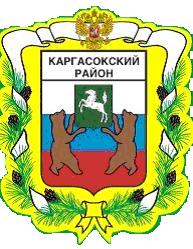 МУНИЦИПАЛЬНОЕ ОБРАЗОВАНИЕ «Каргасокский район»ТОМСКАЯ ОБЛАСТЬАДМИНИСТРАЦИЯ КАРГАСОКСКОГО РАЙОНАОб утверждении отчёта об исполнении бюджета муниципального образования «Каргасокский район» за 1 полугодие 2022 года Резервный фонд непредвиденных расходов Администрации Каргасокского районаРезервный фонд Администрации Каргасокского района    по предупреждению, ликвидации чрезвычайных ситуаций  и последствий стихийных бедствий Плановый размер резервных фондов в 2022г. – 1 000 000 рублей.Всего выделено из резервных фондов за 1 полугодие 2022 г. – 330 000 рублей.Нераспределённый остаток средств резервных фондов – 170 000,00 рублей.Из выделенных средств резервных фондов израсходовано – 242 800,00 рублей.РАСПОРЯЖЕНИЕРАСПОРЯЖЕНИЕРАСПОРЯЖЕНИЕ 27.07.2022№ 377с. Каргасокс. Каргасок          В соответствии со статьёй 264.2 Бюджетного кодекса Российской Федерации          В соответствии со статьёй 264.2 Бюджетного кодекса Российской Федерации          В соответствии со статьёй 264.2 Бюджетного кодекса Российской Федерации          В соответствии со статьёй 264.2 Бюджетного кодекса Российской Федерации          В соответствии со статьёй 264.2 Бюджетного кодекса Российской Федерации1. Утвердить отчёт об исполнении бюджета муниципального образования «Каргасокский район» за 1 полугодие 2022 года согласно приложениям 1 - 6.2. Управлению финансов АКР (С.М.Тверетина) направить отчёт об исполнении бюджета муниципального образования «Каргасокский район» за 1 полугодие 2022 года в Думу Каргасокского района и орган муниципального финансового контроля.1. Утвердить отчёт об исполнении бюджета муниципального образования «Каргасокский район» за 1 полугодие 2022 года согласно приложениям 1 - 6.2. Управлению финансов АКР (С.М.Тверетина) направить отчёт об исполнении бюджета муниципального образования «Каргасокский район» за 1 полугодие 2022 года в Думу Каргасокского района и орган муниципального финансового контроля.1. Утвердить отчёт об исполнении бюджета муниципального образования «Каргасокский район» за 1 полугодие 2022 года согласно приложениям 1 - 6.2. Управлению финансов АКР (С.М.Тверетина) направить отчёт об исполнении бюджета муниципального образования «Каргасокский район» за 1 полугодие 2022 года в Думу Каргасокского района и орган муниципального финансового контроля.1. Утвердить отчёт об исполнении бюджета муниципального образования «Каргасокский район» за 1 полугодие 2022 года согласно приложениям 1 - 6.2. Управлению финансов АКР (С.М.Тверетина) направить отчёт об исполнении бюджета муниципального образования «Каргасокский район» за 1 полугодие 2022 года в Думу Каргасокского района и орган муниципального финансового контроля.1. Утвердить отчёт об исполнении бюджета муниципального образования «Каргасокский район» за 1 полугодие 2022 года согласно приложениям 1 - 6.2. Управлению финансов АКР (С.М.Тверетина) направить отчёт об исполнении бюджета муниципального образования «Каргасокский район» за 1 полугодие 2022 года в Думу Каргасокского района и орган муниципального финансового контроля.Глава  Каргасокского района                                         Глава  Каргасокского района                                         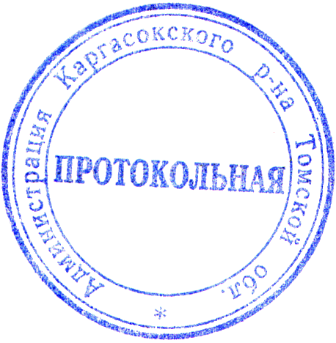        А.П. Ащеулов    С.Н.Каялова       2-14-64УтвержденоРаспоряжением Администрации Каргасокского районаот 27.07.2022 № 377Приложение 1 УтвержденоРаспоряжением Администрации Каргасокского районаот 27.07.2022 № 377Приложение 1 УтвержденоРаспоряжением Администрации Каргасокского районаот 27.07.2022 № 377Приложение 1 УтвержденоРаспоряжением Администрации Каргасокского районаот 27.07.2022 № 377Приложение 1 УтвержденоРаспоряжением Администрации Каргасокского районаот 27.07.2022 № 377Приложение 1 УтвержденоРаспоряжением Администрации Каргасокского районаот 27.07.2022 № 377Приложение 1 Исполнение бюджета муниципального образования «Каргасокский район»  по  кодам   классификации  доходов   за 1 полугодие 2022 годаИсполнение бюджета муниципального образования «Каргасокский район»  по  кодам   классификации  доходов   за 1 полугодие 2022 годаИсполнение бюджета муниципального образования «Каргасокский район»  по  кодам   классификации  доходов   за 1 полугодие 2022 годаИсполнение бюджета муниципального образования «Каргасокский район»  по  кодам   классификации  доходов   за 1 полугодие 2022 годаИсполнение бюджета муниципального образования «Каргасокский район»  по  кодам   классификации  доходов   за 1 полугодие 2022 годаИсполнение бюджета муниципального образования «Каргасокский район»  по  кодам   классификации  доходов   за 1 полугодие 2022 годарублейрублейрублейрублейрублейрублейКВДКВДНаименование КВДПлан годПлан 1 полугодиеИсполнено% исполнения% исполнения1.00.00000.00.0000.0001.00.00000.00.0000.000НАЛОГОВЫЕ И НЕНАЛОГОВЫЕ ДОХОДЫ304 054 000,00165 540 817,00163 224 252,9398,6098,601.01.00000.00.0000.0001.01.00000.00.0000.000НАЛОГИ НА ПРИБЫЛЬ, ДОХОДЫ201 653 000,00105 097 735,00105 097 718,65100,00100,001.03.00000.00.0000.0001.03.00000.00.0000.000НАЛОГИ НА ТОВАРЫ (РАБОТЫ, УСЛУГИ), РЕАЛИЗУЕМЫЕ НА ТЕРРИТОРИИ РОССИЙСКОЙ ФЕДЕРАЦИИ12 435 000,006 637 380,006 633 737,4899,9599,951.05.00000.00.0000.0001.05.00000.00.0000.000НАЛОГИ НА СОВОКУПНЫЙ ДОХОД14 596 000,008 059 845,008 052 118,7599,9099,901.06.00000.00.0000.0001.06.00000.00.0000.000НАЛОГИ НА ИМУЩЕСТВО260 000,00130 000,00161 085,01123,91123,911.07.00000.00.0000.0001.07.00000.00.0000.000НАЛОГИ, СБОРЫ И РЕГУЛЯРНЫЕ ПЛАТЕЖИ ЗА ПОЛЬЗОВАНИЕ ПРИРОДНЫМИ РЕСУРСАМИ1 194 000,00896 775,00896 775,00100,00100,001.08.00000.00.0000.0001.08.00000.00.0000.000ГОСУДАРСТВЕННАЯ ПОШЛИНА1 377 000,00924 400,00924 485,91100,01100,011.11.00000.00.0000.0001.11.00000.00.0000.000ДОХОДЫ ОТ ИСПОЛЬЗОВАНИЯ ИМУЩЕСТВА, НАХОДЯЩЕГОСЯ В ГОСУДАРСТВЕННОЙ И МУНИЦИПАЛЬНОЙ СОБСТВЕННОСТИ8 435 000,004 493 502,004 845 201,53107,83107,831.12.00000.00.0000.0001.12.00000.00.0000.000ПЛАТЕЖИ ПРИ ПОЛЬЗОВАНИИ ПРИРОДНЫМИ РЕСУРСАМИ57 751 000,0035 609 660,0032 794 319,1992,0992,091.13.00000.00.0000.0001.13.00000.00.0000.000ДОХОДЫ ОТ ОКАЗАНИЯ ПЛАТНЫХ УСЛУГ И КОМПЕНСАЦИИ ЗАТРАТ ГОСУДАРСТВА3 135 000,002 024 500,002 025 310,42100,04100,041.14.00000.00.0000.0001.14.00000.00.0000.000ДОХОДЫ ОТ ПРОДАЖИ МАТЕРИАЛЬНЫХ И НЕМАТЕРИАЛЬНЫХ АКТИВОВ655 000,0059 300,0059 236,9499,8999,891.16.00000.00.0000.0001.16.00000.00.0000.000ШТРАФЫ, САНКЦИИ, ВОЗМЕЩЕНИЕ УЩЕРБА2 563 000,001 607 720,001 734 068,98107,86107,861.17.00000.00.0000.0001.17.00000.00.0000.000ПРОЧИЕ НЕНАЛОГОВЫЕ ДОХОДЫ0,000,00195,072.00.00000.00.0000.0002.00.00000.00.0000.000БЕЗВОЗМЕЗДНЫЕ ПОСТУПЛЕНИЯ1 341 571 707,86758 775 102,82758 898 498,81100,02100,022.02.00000.00.0000.0002.02.00000.00.0000.000БЕЗВОЗМЕЗДНЫЕ ПОСТУПЛЕНИЯ ОТ ДРУГИХ БЮДЖЕТОВ БЮДЖЕТНОЙ СИСТЕМЫ РОССИЙСКОЙ ФЕДЕРАЦИИ1 321 519 865,40748 823 260,36748 629 159,0999,9799,972.07.00000.00.0000.0002.07.00000.00.0000.000ПРОЧИЕ БЕЗВОЗМЕЗДНЫЕ ПОСТУПЛЕНИЯ24 150 000,0014 050 000,0014 050 000,00100,00100,002.18.00000.00.0000.0002.18.00000.00.0000.000ДОХОДЫ БЮДЖЕТОВ БЮДЖЕТНОЙ СИСТЕМЫ РОССИЙСКОЙ ФЕДЕРАЦИИ ОТ ВОЗВРАТА ОСТАТКОВ СУБСИДИЙ, СУБВЕНЦИЙ И ИНЫХ МЕЖБЮДЖЕТНЫХ ТРАНСФЕРТОВ, ИМЕЮЩИХ ЦЕЛЕВОЕ НАЗНАЧЕНИЕ, ПРОШЛЫХ ЛЕТ205 068,94205 068,94522 566,20254,82254,822.19.00000.00.0000.0002.19.00000.00.0000.000ВОЗВРАТ ОСТАТКОВ СУБСИДИЙ, СУБВЕНЦИЙ И ИНЫХ МЕЖБЮДЖЕТНЫХ ТРАНСФЕРТОВ, ИМЕЮЩИХ ЦЕЛЕВОЕ НАЗНАЧЕНИЕ, ПРОШЛЫХ ЛЕТ-4 303 226,48-4 303 226,48-4 303 226,48100,00100,00ИтогоИтого1 645 625 707,86924 315 919,82922 122 751,7499,7699,76                                                                                                                                                                              рублей                                                                                                                                                                              рублей                                                                                                                                                                              рублей                                                                                                                                                                              рублей                                                                                                                                                                              рублей                                                                                                                                                                              рублей                                                                                                                                                                              рублей КФСРНаименование кодаАссигнования 2022 годаКассовый план 1 полугодияИсполнено% исполнения0100ОБЩЕГОСУДАРСТВЕННЫЕ ВОПРОСЫ87 656 885,8637 370 431,5937 167 145,7599,460102Функционирование высшего должностного лица субъекта Российской Федерации и муниципального образования2 400 000,00960 562,40960 562,40100,000103Функционирование законодательных (представительных) органов государственной власти и представительных органов муниципальных образований1 060 452,00511 510,00508 481,4699,410104Функционирование Правительства Российской Федерации, высших исполнительных органов государственной власти субъектов Российской Федерации, местных администраций50 350 000,0021 718 753,2021 522 848,2799,100105Судебная система60 000,0060 000,0060 000,00100,000106Обеспечение деятельности финансовых, налоговых и таможенных органов и органов финансового (финансово-бюджетного) надзора14 411 192,876 772 453,846 770 321,8499,970107Обеспечение проведения выборов и референдумов1 000 000,000,000,000111Резервные фонды670 000,000,000,000113Другие общегосударственные вопросы17 705 240,997 347 152,157 344 931,7899,970200НАЦИОНАЛЬНАЯ ОБОРОНА1 967 900,00860 664,18860 664,00100,000203Мобилизационная и вневойсковая подготовка1 967 900,00860 664,18860 664,00100,000300НАЦИОНАЛЬНАЯ БЕЗОПАСНОСТЬ И ПРАВООХРАНИТЕЛЬНАЯ ДЕЯТЕЛЬНОСТЬ330 000,00242 800,00242 800,00100,000310Защита населения и территории от чрезвычайных ситуаций природного и техногенного характера, пожарная безопасность330 000,00242 800,00242 800,00100,000400НАЦИОНАЛЬНАЯ ЭКОНОМИКА125 058 305,9569 212 905,1761 687 849,6089,130401Общеэкономические вопросы234 500,0097 900,0097 900,00100,000405Сельское хозяйство и рыболовство6 471 440,941 771 067,59678 864,1438,330408Транспорт54 887 500,0025 480 390,6125 480 390,61100,000409Дорожное хозяйство (дорожные фонды)58 690 601,0040 272 403,8035 394 534,8587,890412Другие вопросы в области национальной экономики4 774 264,011 591 143,1736 160,002,270500ЖИЛИЩНО-КОММУНАЛЬНОЕ ХОЗЯЙСТВО288 383 500,25177 420 775,08166 089 685,2293,610501Жилищное хозяйство322 800,00134 475,39134 475,39100,000502Коммунальное хозяйство260 612 293,29174 890 669,35165 545 089,8394,660503Благоустройство26 848 406,962 095 630,34110 120,005,250505Другие вопросы в области жилищно-коммунального хозяйства600 000,00300 000,00300 000,00100,000700ОБРАЗОВАНИЕ900 577 170,47526 914 013,37496 752 468,2594,280701Дошкольное образование188 816 002,00119 165 295,91119 132 804,7199,970702Общее образование610 826 862,54349 278 472,19320 094 051,2391,640703Дополнительное образование детей55 906 842,8934 395 155,6134 310 816,2799,750705Профессиональная подготовка, переподготовка и повышение квалификации535 780,00447 460,00425 370,0095,060707Молодежная политика5 078 700,004 460 608,264 358 976,2697,720709Другие вопросы в области образования39 412 983,0419 167 021,4018 430 449,7896,160800КУЛЬТУРА, КИНЕМАТОГРАФИЯ116 290 234,6961 717 657,6557 970 516,4993,930801Культура110 369 400,6959 283 415,6955 536 274,5393,680804Другие вопросы в области культуры, кинематографии5 920 834,002 434 241,962 434 241,96100,000900ЗДРАВООХРАНЕНИЕ332 800,00332 142,00279 502,0084,150909Другие вопросы в области здравоохранения332 800,00332 142,00279 502,0084,151000СОЦИАЛЬНАЯ ПОЛИТИКА42 790 697,5221 657 384,9615 083 218,1369,641003Социальное обеспечение населения4 635 838,292 441 836,791 380 678,2956,541004Охрана семьи и детства38 154 859,2319 215 548,1713 702 539,8471,311100ФИЗИЧЕСКАЯ КУЛЬТУРА И СПОРТ13 530 900,005 436 262,405 339 212,4098,211101Физическая культура4 663 300,002 473 700,002 473 700,00100,001102Массовый спорт7 694 000,001 879 088,001 879 088,00100,001103Спорт высших достижений1 173 600,001 083 474,40986 424,4091,041300ОБСЛУЖИВАНИЕ ГОСУДАРСТВЕННОГО И МУНИЦИПАЛЬНОГО ДОЛГА4 509 970,063 064 316,413 064 316,41100,001301Обслуживание государственного внутреннего и муниципального долга4 509 970,063 064 316,413 064 316,41100,001400МЕЖБЮДЖЕТНЫЕ ТРАНСФЕРТЫ ОБЩЕГО ХАРАКТЕРА БЮДЖЕТАМ БЮДЖЕТНОЙ СИСТЕМЫ РОССИЙСКОЙ ФЕДЕРАЦИИ95 454 980,5247 505 711,9645 452 711,9695,681401Дотации на выравнивание бюджетной обеспеченности субъектов Российской Федерации и муниципальных образований57 394 200,0028 756 940,0026 703 940,0092,861403Прочие межбюджетные трансферты общего характера38 060 780,5218 748 771,9618 748 771,96100,00Итого1 676 883 345,32951 735 064,77889 990 090,2193,51УТВЕРЖДЕНОРаспоряжением Администрации Каргасокского районаот 27.07.2022 № 377Приложение 3Источники  финансирования дефицита бюджета  по кодам групп, подгрупп,  источников финансирования дефицита бюджета  муниципального образования «Каргасокский  район»    за  1 полугодие  2022 годаИсточники  финансирования дефицита бюджета  по кодам групп, подгрупп,  источников финансирования дефицита бюджета  муниципального образования «Каргасокский  район»    за  1 полугодие  2022 годаУТВЕРЖДЕНОРаспоряжением Администрации Каргасокского районаот 27.07.2022 № 377Приложение 4УТВЕРЖДЕНОРаспоряжением Администрации Каргасокского районаот 27.07.2022 № 377Приложение 4УТВЕРЖДЕНОРаспоряжением Администрации Каргасокского районаот 27.07.2022 № 377Приложение 4Исполнение расходов на финансирование  объектов капитального строительства и капитального ремонта   муниципальной собственности                                                                                                                     Каргасокского района за 1 полугодие 2022  годаИсполнение расходов на финансирование  объектов капитального строительства и капитального ремонта   муниципальной собственности                                                                                                                     Каргасокского района за 1 полугодие 2022  годаИсполнение расходов на финансирование  объектов капитального строительства и капитального ремонта   муниципальной собственности                                                                                                                     Каргасокского района за 1 полугодие 2022  годаИсполнение расходов на финансирование  объектов капитального строительства и капитального ремонта   муниципальной собственности                                                                                                                     Каргасокского района за 1 полугодие 2022  годаИсполнение расходов на финансирование  объектов капитального строительства и капитального ремонта   муниципальной собственности                                                                                                                     Каргасокского района за 1 полугодие 2022  годаИсполнение расходов на финансирование  объектов капитального строительства и капитального ремонта   муниципальной собственности                                                                                                                     Каргасокского района за 1 полугодие 2022  годарублейрублейНаименование КЦСРКФСРКЦСРКВРАссигнования 2022 годКассовый план 1 полугодияИсполнено% исполненияОбъекты капитального ремонта, капитального строительства муниципальной собственности муниципального образования "Каргасокский район"Объекты капитального ремонта, капитального строительства муниципальной собственности муниципального образования "Каргасокский район"Объекты капитального ремонта, капитального строительства муниципальной собственности муниципального образования "Каргасокский район"Объекты капитального ремонта, капитального строительства муниципальной собственности муниципального образования "Каргасокский район"Капитальный ремонт37 473 310,258 049 568,104 417 013,0454,87ОБЩЕГОСУДАРСТВЕННЫЕ ВОПРОСЫ01001 049 784,07442 484,07442 446,0099,99Муниципальная программа "Создание условий для устойчивого экономического развития муниципального образования "Каргасокский район""011307000000001 049 784,07442 484,07442 446,0099,99Подпрограмма "Эффективное управление муниципальным имуществом муниципального образования «Каргасокский район»"011307300000001 049 784,07442 484,07442 446,0099,99Основное мероприятие "Обслуживание муниципальной собственности"011307380000002401 049 784,07442 484,07442 446,0099,99ОБРАЗОВАНИЕ070030 389 422,182 482 980,03429 066,1817,28Муниципальная программа "Развитие образования в муниципальном образовании "Каргасокский район"070101000000001 750 000,00294 571,00294 571,00100,00Подпрограмма "Развитие инфраструктуры системы образования муниципального образования "Каргасокский район"070101200000001 750 000,00294 571,00294 571,00100,00Капитальный ремонт МБДОУ "Каргасокский д/с № 27"0701012810Р7142401 750 000,00294 571,00294 571,00100,00Муниципальная программа "Развитие образования в муниципальном образовании "Каргасокский район"070201000000003 596 259,000,000,00Подпрограмма "Развитие инфраструктуры системы образования муниципального образования "Каргасокский район"070201200000003 596 259,000,000,00Капитальный ремонт МБОУ "Каргасокская СОШ - интернат №1"0702012810Р7102403 596 259,000,000,00Муниципальная программа "Развитие образования в муниципальном образовании "Каргасокский район"070201000000001 227 772,000,000,00Подпрограмма "Развитие инфраструктуры системы образования муниципального образования "Каргасокский район"070201200000001 227 772,000,000,00Капитальный ремонт МКОУ "Новоюгинская СОШ"0702012810Р7112401 227 772,000,000,00Муниципальная программа "Развитие образования в муниципальном образовании "Каргасокский район"070201000000003 215 391,181 566 329,03127 871,188,16Подпрограмма "Развитие инфраструктуры системы образования муниципального образования "Каргасокский район"070201200000003 215 391,181 566 329,03127 871,188,16Капитальный ремонт МКОУ "Тымская ООШ"0702012810Р7292403 215 391,181 566 329,03127 871,188,16Муниципальная программа "Развитие образования в муниципальном образовании "Каргасокский район"0702010000000017 100 000,00600 000,000,000,00Подпрограмма "Развитие инфраструктуры системы образования муниципального образования "Каргасокский район"0702012000000017 100 000,00600 000,000,000,00Капитальный ремонт объекта "Спортивный зал МКОУ "Павловская ООШ"0702012810Р72224017 100 000,00600 000,000,000,00Муниципальная программа "Развитие образования в муниципальном образовании "Каргасокский район"070301000000003 500 000,0022 080,006 624,0030,00Подпрограмма "Развитие инфраструктуры системы образования муниципального образования "Каргасокский район"070301200000003 500 000,0022 080,006 624,0030,00Капитальный ремонт здания МБОУ ДО "Каргасокский ДДТ"0703012810Р7302403 500 000,0022 080,006 624,0030,00КУЛЬТУРА, КИНЕМАТОГРАФИЯ08006 034 104,005 124 104,003 545 500,8669,19Муниципальная программа "Развитие культуры и туризма в муниципальном образовании "Каргасокский район"080102000000006 034 104,005 124 104,003 545 500,8669,19Подпрограмма "Развитие культуры в Каргасокском районе"080102100000006 034 104,005 124 104,003 545 500,8669,19Капитальный ремонт здания МБУК "Каргасокский РДК"0801021800Р8102406 034 104,005 124 104,003 545 500,8669,19Капитальное строительство125 309 781,4744 279 044,6435 696 492,7980,62ЖИЛИЩНО-КОММУНАЛЬНОЕ ХОЗЯЙСТВО0500116 675 172,6544 226 044,6435 643 492,7980,59Муниципальная программа "Развитие коммунальной инфраструктуры Каргасокского района"05020600000000500 000,00500 000,00500 000,00100,00Подпрограмма "Чистая вода"05020640000000500 000,00500 000,00500 000,00100,00Реконструкция сетей водоснабжения в с. Вертикос Каргасокского района (корректировка ПСД)0502064800И530410500 000,00500 000,00500 000,00100,00Муниципальная программа "Развитие коммунальной инфраструктуры Каргасокского района"050206000000001 756 623,851 756 623,851 756 623,85100,00Подпрограмма "Развитие газоснабжения и повышение уровня газификации Каргасокского
района"050206200000001 756 623,851 756 623,851 756 623,85100,00Строительство газопровода в д. Пашня Каргасокского района Томской области (ПСД).0502062800И7204101 756 623,851 756 623,851 756 623,85100,00Муниципальная программа "Развитие коммунальной инфраструктуры Каргасокского района"05020600000000114 418 548,8041 969 420,7933 386 868,9479,55Подпрограмма "Чистая вода"05020640000000114 418 548,8041 969 420,7933 386 868,9479,55Строительство и реконструкция (модернизация) объектов питьевого водоснабжения0502064F552430410114 418 548,8041 969 420,7933 386 868,9479,55ОБРАЗОВАНИЕ07008 634 608,8253 000,0053 000,00100,00Муниципальная программа "Развитие образования в муниципальном образовании "Каргасокский район"070201000000004 134 608,8253 000,0053 000,00100,00Подпрограмма "Развитие инфраструктуры системы образования муниципального образования "Каргасокский район"070201200000004 134 608,8253 000,0053 000,00100,00Реконструкция здания МКОУ Тымская ООШ (ПСД)0702012810И7294104 134 608,8253 000,0053 000,00100,00Муниципальная программа "Развитие образования в муниципальном образовании "Каргасокский район"070201000000004 500 000,000,000,00Подпрограмма "Развитие инфраструктуры системы образования муниципального образования "Каргасокский район"070201200000004 500 000,000,000,00Строительство здания МКОУ «Среднетымская ООШ» по адресу: Каргасокский район, п. Молодежный, ул. Школьная, 40702012E1552004104 500 000,000,000,00УТВЕРЖДЕНОРаспоряжением Администрации Каргасокского районаот 27.07.2022 № 377Приложение 5УТВЕРЖДЕНОРаспоряжением Администрации Каргасокского районаот 27.07.2022 № 377Приложение 5УТВЕРЖДЕНОРаспоряжением Администрации Каргасокского районаот 27.07.2022 № 377Приложение 5УТВЕРЖДЕНОРаспоряжением Администрации Каргасокского районаот 27.07.2022 № 377Приложение 5УТВЕРЖДЕНОРаспоряжением Администрации Каргасокского районаот 27.07.2022 № 377Приложение 5УТВЕРЖДЕНОРаспоряжением Администрации Каргасокского районаот 27.07.2022 № 377Приложение 5Отчёт о реализации   муниципальных программ                                                                       муниципального образования «Каргасокский район» за 1 полугодие 2022 годаОтчёт о реализации   муниципальных программ                                                                       муниципального образования «Каргасокский район» за 1 полугодие 2022 годаОтчёт о реализации   муниципальных программ                                                                       муниципального образования «Каргасокский район» за 1 полугодие 2022 годаОтчёт о реализации   муниципальных программ                                                                       муниципального образования «Каргасокский район» за 1 полугодие 2022 годаОтчёт о реализации   муниципальных программ                                                                       муниципального образования «Каргасокский район» за 1 полугодие 2022 годаОтчёт о реализации   муниципальных программ                                                                       муниципального образования «Каргасокский район» за 1 полугодие 2022 годаОтчёт о реализации   муниципальных программ                                                                       муниципального образования «Каргасокский район» за 1 полугодие 2022 годаОтчёт о реализации   муниципальных программ                                                                       муниципального образования «Каргасокский район» за 1 полугодие 2022 годаОтчёт о реализации   муниципальных программ                                                                       муниципального образования «Каргасокский район» за 1 полугодие 2022 годаОтчёт о реализации   муниципальных программ                                                                       муниципального образования «Каргасокский район» за 1 полугодие 2022 годаОтчёт о реализации   муниципальных программ                                                                       муниципального образования «Каргасокский район» за 1 полугодие 2022 годаОтчёт о реализации   муниципальных программ                                                                       муниципального образования «Каргасокский район» за 1 полугодие 2022 годарублейрублейрублейНаименование муниципальной программы, подпрограммыКЦСРАссигнования 2022 годАссигнования 2022 годКассовый план 1 полугодияКассовый план 1 полугодияКассовый план 1 полугодияИсполненоИсполнено% исполненияМуниципальная программа "Развитие образования в муниципальном образовании "Каргасокский район"0100000000917 370 668,15917 370 668,15531 930 614,99531 930 614,99531 930 614,99496 249 953,88496 249 953,8893,29Подпрограмма "Развитие общего и дополнительного образования"0110000000794 361 346,15794 361 346,15487 141 704,60487 141 704,60487 141 704,60459 830 480,26459 830 480,2694,39Подпрограмма "Развитие инфраструктуры системы образования муниципального образования "Каргасокский район"012000000042 412 972,0042 412 972,003 406 874,833 406 874,833 406 874,831 352 960,981 352 960,9839,71Подпрограмма "Реализация полномочий по организации и осуществлению деятельности по опеке и попечительству"013000000035 443 400,0035 443 400,0017 305 988,9417 305 988,9417 305 988,9411 828 669,6411 828 669,6468,35Подпрограмма «Развитие физической культуры и спорта»0140000000772 750,00772 750,00499 900,00499 900,00499 900,00499 900,00499 900,00100,00Подпрограмма «Организация и обеспечение отдыха, оздоровления и занятости детей»01500000004 958 700,004 958 700,004 400 608,264 400 608,264 400 608,264 298 976,264 298 976,2697,69Обеспечивающая подпрограмма (Управление образования)016000000039 421 500,0039 421 500,0019 175 538,3619 175 538,3619 175 538,3618 438 966,7418 438 966,7496,16Муниципальная программа "Развитие культуры и туризма в муниципальном образовании "Каргасокский район"0200000000133 618 049,69133 618 049,6972 686 948,6572 686 948,6572 686 948,6568 935 292,4968 935 292,4994,84Подпрограмма "Развитие культуры в Каргасокском районе"0210000000127 852 185,69127 852 185,6970 407 676,6970 407 676,6970 407 676,6966 656 020,5366 656 020,5394,67Подпрограмма "Развитие внутреннего и въездного туризма на территории Каргасокского района"022000000020 000,0020 000,000,000,000,000,000,00Обеспечивающая подпрограмма (МКУ Отдел культуры и туризма Администрации Каргасокского района")02300000005 745 864,005 745 864,002 279 271,962 279 271,962 279 271,962 279 271,962 279 271,96100,00Муниципальная программа "Обеспечение доступным и комфортным жильем и коммунальными услугами жителей муниципального образования "Каргасокский район"030000000062 174 207,2962 174 207,2928 424 328,7228 424 328,7228 424 328,7227 207 841,2927 207 841,2995,72Подпрограмма "Комплексное развитие сельских территорий Каргасокского района"03100000001 119 021,291 119 021,291 119 021,291 119 021,291 119 021,291 119 021,291 119 021,29100,00Подпрограмма "Обеспечение жильём молодых семей в Каргасокском районе"03300000001 894 200,001 894 200,001 894 200,001 894 200,001 894 200,001 859 760,001 859 760,0098,18Подпрограмма "Оказание помощи в ремонте жилья ветеранов Великой Отечественной войны 1941 - 1945 годов и вдов участников Великой Отечественной войны 1941 - 1945 годов "03400000003 000 000,003 000 000,001 027 857,501 027 857,501 027 857,5055 715,0055 715,005,42Обеспечивающая подпрограмма (Администрация Каргасокского района)035000000056 160 986,0056 160 986,0024 383 249,9324 383 249,9324 383 249,9324 173 345,0024 173 345,0099,14Муниципальная программа "Обеспечение безопасности жизнедеятельности населения муниципального образования "Каргасокский район""04000000002 801 000,002 801 000,000,000,000,000,000,00Подпрограмма "Повышение безопасности дорожного движения и формирование законопослушного поведения участников дорожного движения"0410000000210 000,00210 000,000,000,000,000,000,00Подпрограмма "Профилактика преступности и наркомании"0420000000370 000,00370 000,000,000,000,000,000,00Подпрограмма "Профилактика террористической и экстремистской деятельности, а также минимизация и (или) ликвидация последствий проявлений терроризма и экстремизма на территории муниципального образования "Каргасокский район""0430000000121 000,00121 000,000,000,000,000,000,00Подпрограмма "Охрана окружающей среды"04400000002 000 000,002 000 000,000,000,000,000,000,00Подпрограмма "Доступная среда в Каргасокском районе"0450000000100 000,00100 000,000,000,000,000,000,00Муниципальная программа "Развитие молодежной политики, физической культуры и спорта на территории муниципального образования "Каргасокский район""050000000013 650 900,0013 650 900,005 496 262,405 496 262,405 496 262,405 399 212,405 399 212,4098,23Подпрограмма "Развитие физической культуры и спорта"051000000013 530 900,0013 530 900,005 436 262,405 436 262,405 436 262,405 339 212,405 339 212,4098,21Подпрограмма "Развитие эффективной молодежной политики и патриотического воспитания в Каргасокском районе""0520000000120 000,00120 000,0060 000,0060 000,0060 000,0060 000,0060 000,00100,00Муниципальная программа "Развитие коммунальной инфраструктуры Каргасокского района"0600000000129 455 090,15129 455 090,1546 906 008,0146 906 008,0146 906 008,0138 321 273,8638 321 273,8681,70Подпрограмма "Развитие и модернизация коммунальной инфраструктуры""06100000005 319 897,135 319 897,13110 000,00110 000,00110 000,00110 000,00110 000,00100,00Подпрограмма "Развитие газоснабжения и повышение уровня газификации Каргасокского
района"06200000001 756 623,851 756 623,851 756 623,851 756 623,851 756 623,851 756 623,851 756 623,85100,00Подпрограмма "Чистая вода"0640000000115 918 548,80115 918 548,8042 469 420,7942 469 420,7942 469 420,7933 886 868,9433 886 868,9479,79Обеспечивающая подпрограмма (УЖКХиКС)06500000006 460 020,376 460 020,372 569 963,372 569 963,372 569 963,372 567 781,072 567 781,0799,92Муниципальная программа "Создание условий для устойчивого экономического развития муниципального образования "Каргасокский район""0700000000340 694 773,71340 694 773,71227 497 762,67227 497 762,67227 497 762,67220 516 639,54220 516 639,5496,93Подпрограмма "Обеспечение транспортной доступности внутри Каргасокского района"0710000000113 368 101,00113 368 101,0065 752 794,4165 752 794,4165 752 794,4160 874 925,4660 874 925,4692,58Подпрограмма "Повышение эффективности управления муниципальными финансами, достижение сбалансированности бюджетов сельских поселений "0720000000209 724 847,84209 724 847,84154 219 252,22154 219 252,22154 219 252,22152 166 252,04152 166 252,0498,67Подпрограмма "Эффективное управление муниципальным имуществом муниципального образования «Каргасокский район»"07300000001 973 900,001 973 900,00849 869,45849 869,45849 869,45799 615,45799 615,4594,09Подпрограмма "Развитие муниципальной службы "0740000000170 000,00170 000,0019 950,0019 950,0019 950,0019 950,0019 950,00100,00Подпрограмма "Развитие информационного общества в Каргасокском районе ""07500000003 456 280,003 456 280,001 669 013,001 669 013,001 669 013,001 669 013,001 669 013,00100,00Подпрограмма "Обеспечивающая подпрограмма" (Управление финансов Администрации Каргасокского района)076000000012 001 644,8712 001 644,874 986 883,594 986 883,594 986 883,594 986 883,594 986 883,59100,00Муниципальная программа «Развитие субъектов малого и среднего предпринимательства, поддержка сельского хозяйства"09000000007 229 133,737 229 133,732 113 220,382 113 220,382 113 220,3819 560,0019 560,000,93Подпрограмма "Развитие субъектов малого и среднего предпринимательства"09100000005 079 535,795 079 535,791 485 592,791 485 592,791 485 592,7913 400,0013 400,000,90Подпрограмма "Поддержка сельского хозяйства"09200000002 149 597,942 149 597,94627 627,59627 627,59627 627,596 160,006 160,000,98Муниципальная программа "Формирование современной городской среды на территории Каргасокского района"100000000024 262 896,6224 262 896,621 510 120,001 510 120,001 510 120,00110 120,00110 120,007,29Подпрограмма "Благоустройство общественных территорий сельских поселений Каргасокского района "102000000024 262 896,6224 262 896,621 510 120,001 510 120,001 510 120,00110 120,00110 120,007,29Итого1 631 256 719,341 631 256 719,34916 565 265,82916 565 265,82916 565 265,82856 759 893,46856 759 893,4693,48УТВЕРЖДЕНОРаспоряжением Администрации Каргасокского районаот 27.07.2022 № 377Приложение 6ОТЧЕТ       о расходовании средств резервных фондов Администрации Каргасокского районаза 1 полугодие 2022 года    ОТЧЕТ       о расходовании средств резервных фондов Администрации Каргасокского районаза 1 полугодие 2022 года    руб.Наименование расходов по учреждениям, цели, на которые выделены денежные средстваНаименование расходов по учреждениям, цели, на которые выделены денежные средстваНаименование расходов по учреждениям, цели, на которые выделены денежные средстваВыделеноИзрасходованоИзрасходовано0,000,000,00Остаток резервного фонда на 01.07.22г.Остаток резервного фонда на 01.07.22г.Остаток резервного фонда на 01.07.22г.500000,000,000,00руб.Наименование учрежденияНаименование учрежденияВыделеноВыделеноИзрасходованоИзрасходованоАдминистрация Каргасокского района (РАКР от 18.04.22 № 187 для перечисления Администрациям сельских поселений на приобретение первичных средств пожаротушения)Администрация Каргасокского района (РАКР от 18.04.22 № 187 для перечисления Администрациям сельских поселений на приобретение первичных средств пожаротушения)330 000,00330 000,00242 800,00242 800,00ИтогоИтого330 000,00330 000,00242 800,00242 800,00Остаток резервного фонда ГО и ЧС на 01.07.2022г.Остаток резервного фонда ГО и ЧС на 01.07.2022г.170 000,00170 000,00